Instituição:Denominação: Obra S. José OperárioEducador(a) Cooperante: Dora Neves1. PERSPETIVA GLOBAL DO DIA / GRANDES SENTIDOS DO TRABALHO:	Promover o desenvolvimento de habilidades motoras (saltar, equilibrar, lançar,…) através de jogos como o da “Macaca” e “Derrubar Pinos” / Vivência da Primavera - Contribuir para o enriquecimento de experiências sensoriais e estéticas através da elaboração de uma tela / Fomentar o gosto pela escuta de canções e pela língua inglesa através da escuta de uma canção da primavera com algumas palavras em inglês2. Planificação das atividades no espaço e no tempo, organização dos sujeitos e Principais Objetivos De Natureza Curricular:                                                             Para o início desta manhã irei organizar o material necessário no espaço exterior (varanda) para o Tempo de Movimento (9:30h) para que as crianças se envolvam em pequenos jogos, tais como o jogo da “Macaca” que farei com arcos e o jogo de “Derrubar os Pinos” (vários pinos e uma bola). Após estar organizado o material irei então ter com o grupo e chamá-los-ei para irmos até à varanda e de forma livre deixarei que as crianças explorem os jogos, intervindo só depois para os incentivar a saltar de arco em arco ao pé-coxinho, ou para contarem os pinos derrubados e fazerem um género de jogo para ver quem derruba mais, sendo que a partir destes jogos as crianças puderam desenvolver as suas habilidades motoras de saltar, equilibrar e lançar, bem como a sua coordenação olho-mão, isto é, promover o movimento do corpo através de diferentes formas locomotoras e também a movimentação com objetos (Movimento). E pela contagem dos pinos derrubados promover-se-á a contagem de objetos e sua comparação, desenvolvendo a compreensão de noções como “mais” e “menos” (Número). Após este momento inicial da manhã iremos então, pelas 10h reunir o grupo e organizar a manhã, ou seja, distribuição das crianças pelas áreas de atividade, tendo, para além das áreas disponíveis na sala, a possibilidade de escolher participar na elaboração de uma tela sobre a Primavera para decorarmos uma das paredes da instituição, contribuindo para o seu embelezamento. Para a elaboração desta tela iremos utilizar tintas, flores colhidas no passeio da semana passada que ficaram a secar dentro de revistas, e uma ideia de pintura que algumas crianças descobriram numa revista de atividades plásticas que observaram na semana anterior e que foi do seu interesse, que é a pintura de uma árvores e flores através do decalque de mãos e pés, podendo ainda a esta ideia juntar-se outras que surjam no decurso da pintura. A elaboração desta tela para além de ter como intuito o embelezamento das paredes da instituição, indo deste modo de encontro com um dos projetos enunciados no Projeto Educativo, será também uma forma de promover a construção e produção através de diversos materiais (Representação criativa), bem como também enriquecer o seu reportório de experiências sensoriais e fomentar a sua criatividade (Representação Criativa).Perto das 11h iniciaremos a arrumação da sala e reuniremos o grupo para o nosso momento de partilha da manhã, sendo este momento muito importante para fomentar o gosto por falar com outros sobre experiências com significado pessoal e promover a descrição de acontecimentos e o diálogo em grande grupo (Linguagem e Literacia). Depois deste momento de partilha questionarei o grupo “Gostavam de aprender uma canção da primavera?”, “Esta canção tem algumas palavras em inglês, querem aprender?”…e então começarei a cantar utilizando para tal as imagens das palavras que direi em inglês, “A Primavera chegou, quem foi que isso te contou?, a primavera chegou, quem foi que isso te contou?, Foi o sun, foi o sun, foi o sun que me contou…”(repete-se as canção e muda-se as palavras em inglês, dizendo flowers e butterfly), com este momento de escuta de canções, promover-se-á o cantar canções e explorar a voz ao cantar (Música) e o contacto com uma língua estrageira de forma lúdica.Seguidamente as crianças seguiram para a sua higiene antes de almoço e posteriormente almoçarão, irão um pouco até ao pátio (momento de recreio) e pelas 13h, após higiene, iniciarão a sua rotina diária de descanso (sesta), momento em que terminarei este dia de intervenção.3. Recursos necessários:Recursos Humanos: Educadora Dora Neves; Auxiliar Ana; Patrícia Carrageta;Recursos Materiais: Arcos, pinos e bola; Tela; Tintas; Pincéis; Flores; Outros materiais de expressão plástica; Imagens do sol, de flores e de borboletas para a canção. 4. ORGANIZAÇÃO DA AVALIAÇÃO	Para avaliar como decorreu esta manhã de intervenção irei observar como as crianças reagiram ao encontrarem o material gimnodesportivo (arcos; pinos e bolas), se mostraram interesse por fazer os jogos, como os desenvolveram, se conseguem saltar de arco em arco ao pé-coxinho, percebendo como essas habilidades motoras já se encontram desenvolvidas, se conseguiram derrubar os pinos de uma certa distância e se motivaram ao fazer um pequeno jogo de competição. Ao incentivar à contagem dos pinos derrubados será uma maneira de perceber quais as crianças que já conseguem contar e se compreendem as noções de mais e menos do que.	Relativamente à elaboração da tela irei avaliar de que forma a pintura foi desenvolvida, se continuaram a gostar da ideia que haviam observado na revista ou surgiram outras forma de exploração dos materiais e outras construções, como os utilizaram, ou seja, se demonstraram entusiasmo ao longo da produção, se conseguiram trabalhar em pequeno grupo, partilhando materiais e em conjunto trabalharam para o mesmo fim, que indicadores de envolvimento estiveram presentes, tais como, a iniciativa, a concentração, que expressões surgiram (verbais ou não verbais) e que nível de satisfação.	No final desta manhã no momento de escuta da canção irei observar em particular a atenção que as crianças tiveram no decurso da canção, percebendo se foi uma proposta do seu interesse e se ao mostrar as imagens e o facto de ter algumas palavras em inglês contribui para um maior envolvimento do grupo neste momento. Com as observações feitas e as fotografias captadas ao longo da manhã poderei avaliar se os objetivos delineados para os vários momentos foram conseguidos.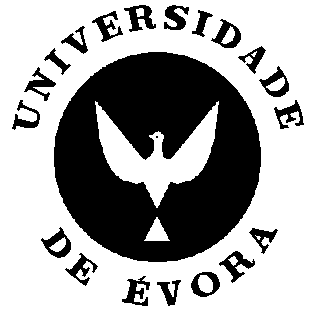 Mestrado Prática de Ensino Supervisionada em J.I II2011/2012Planificação diária Cooperada                                Dia: 28/03/2012Horas: 9h – 13hMestrado Prática de Ensino Supervisionada em J.I II2011/2012Planificação diária Cooperada                                Dia: 28/03/2012Horas: 9h – 13hNome: Patrícia Alexandra Marriço Carrageta    